Town of Scituate 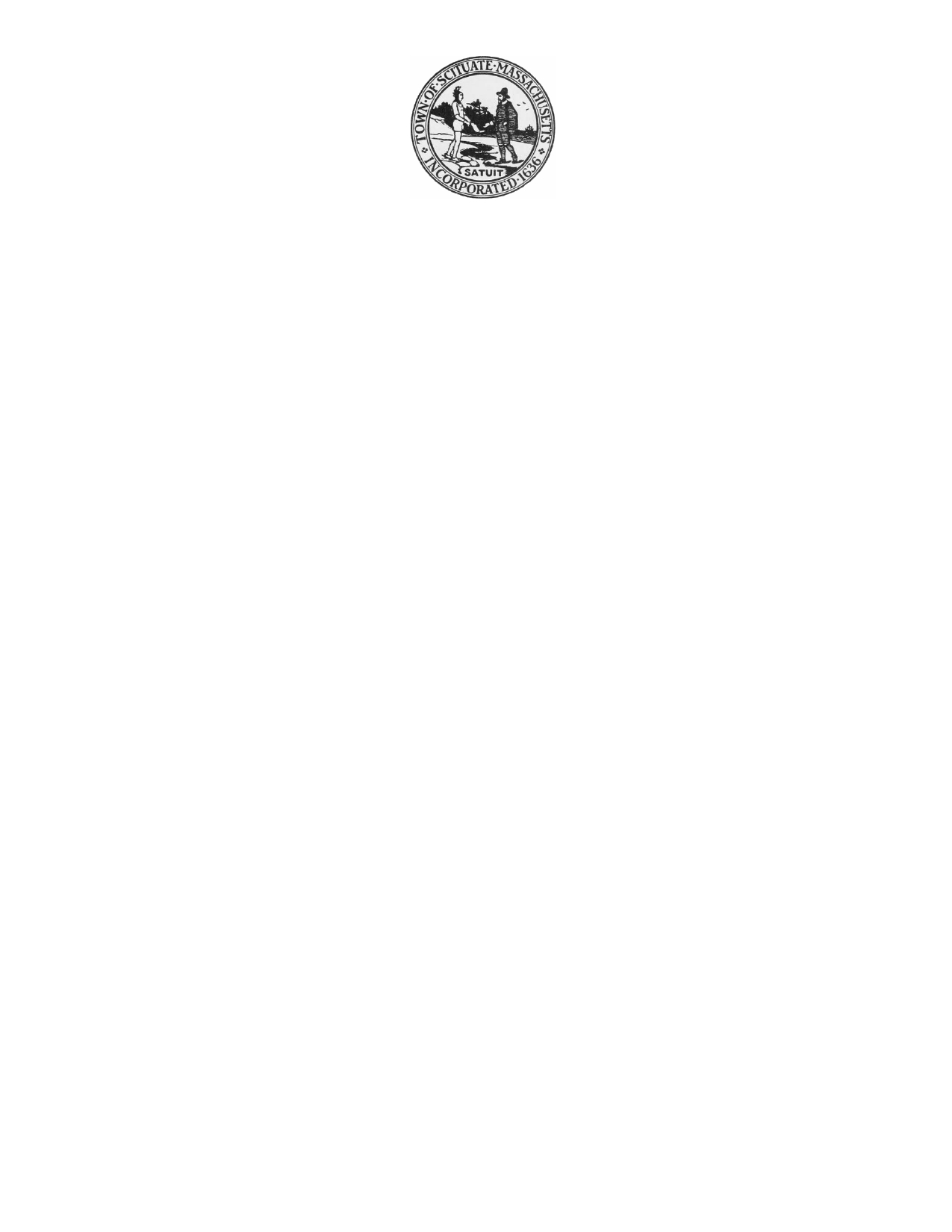 Affordable Housing Trust600 Chief Justice Cushing Highway              Scituate, MA 02066               www.scituatema.govAGENDAAFFORDABLE HOUSING TRUSTJuly 18, 2018 - 6:30 pmTown Library – History RoomMeeting called to orderAcceptance of agendaAccept/Vote June 6, 2018 minutesUpdate on meeting with Brad WashburnUpdate on Nelson RoadDiscussion/Vote on Trust modelReview Trust “Highlights” to the Town websiteUpdate on trust appointments Discuss meeting scheduleWalk ins Adjourn